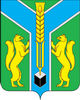 Контрольно-счетная палатамуниципального образования «Заларинский район»28 ноября   2019года	№01/04		Утвержден:	Председатель КСП МО «Заларинский район»____________Т.В. Зотова_______________ 2019 годаОТЧЕТ о результатах  проведения контрольного мероприятияпроверка исполнения муниципальной  программы «Энергосбережение и повышение энергетической эффективности в муниципальных учреждениях муниципального образования  «Заларинский район» в 2018-2019 гг».          Настоящий отчет подготовлен  аудитором Контрольно-Счётной палаты муниципального образования «Заларинский район» Кантонист Т.С. по итогам контрольного мероприятия  проверка исполнения муниципальной  программы «Энергосбережение и повышение энергетической эффективности в муниципальных учреждениях муниципального образования  «Заларинский район» в 2018-2019 гг». на основании акта проверки по данному вопросу от 18.11.2019года №01/06-а,  который был направлен председателю Комитета по образованию  муниципального образования «Заларинский район»   (исх. № 01/55 от 18.11.2019года.)  К установленному сроку Комитетом по образованию  были представлены в Контрольно- счетную палату соответствующие пояснения и документы.1. Основание для проведения контрольного мероприятия: Положения о КСП, план  работы КСП на 2019 год и  поручение  председателя Контрольно-счетной палаты муниципального образования «Заларинский  район»  от 28 октября года  2019 года, №26-П.2. Предмет контрольного мероприятия: Проверка исполнения муниципальных целевых программ за 20180год и текущий период 2019 года: «Энергосбережение и повышение энергетической эффективности в муниципальных учреждениях муниципального образования  «Заларинский район» в 2018-2019 гг». 3. Объект контрольного мероприятия: Муниципальное казенное учреждение Комитет по образованию администрации  муниципального образования «Заларинский район». 4. Срок проведения контрольного мероприятия- с 28.11.2019г. по 28.10.2019г.Цели контрольного мероприятия: Проверить исполнение средств выделенных в 2018 году и  текущем периоде  2019 года на реализацию Программы «Энергосбережение и повышение энергетической эффективности в муниципальных учреждениях муниципального образования  «Заларинский район» в 2018-2019 гг».6. Проверяемый период деятельности: 2018год и текущий период 2019 года7 . Краткая  информация об объекте контрольного мероприятия:         Муниципальное казенное учреждение Комитет по образованию МО Заларинский район»» (далее – Комитет по образованию), является юридическим лицом. Учредителем Комитета по  имуществу является администрация муниципального образования «Заларинский район».        Ответственными  за  финансово-хозяйственную  деятельность Комитета по имуществу  за  проверяемый  период  являлись:  с  правом  первой  подписи -  председатель Елохин С.А,  с  правом  второй  подписи  главный  бухгалтер  -  Виноградова Н.Г. 8. По результатам контрольного мероприятия установлено следующее:В соответствии со ст. 8 Федерального закона от 23.11.2009 года № 261-ФЗ «Об энергосбережении и о повышении энергетической эффективности и о внесении изменений в отдельные законодательные акты Российской Федерации» (далее – Федеральный закон «Об энергосбережении») к полномочиям органов местного самоуправления в области энергосбережения и повышения энергоэффективности относятся:      1) разработка и реализация муниципальных программ в области энергосбережения и повышения энергетической эффективности;      2)  установление требований к программам в области энергосбережения и повышения энергетической эффективности организаций коммунального комплекса, цены (тарифы) на товары, услуги которых подлежат установлению органами местного самоуправления;      3) информационное обеспечение мероприятий по энергосбережению и повышению энергетической эффективности, определенных в качестве обязательных федеральными законами и иными нормативными правовыми актами Российской Федерации, а также предусмотренных соответствующей муниципальной программой в области энергосбережения и повышения энергетической эффективности;     4)   координация мероприятий по энергосбережению и повышению энергетической эффективности и контроль за их проведением муниципальными учреждениями, муниципальными унитарными предприятиями.Муниципальная программа «Энергосбережение и повышение энергетической эффективности в муниципальных учреждениях муниципального образования  «Заларинский район» на 2017-2020 гг»  первоначально  утверждена  постановлением главы администрации 27.12.2016 года № 524, в окончательной  редакции постановлением главы от 31.10.2018 г. № 536 «О внесении изменений в программу «Энергосбережение и повышение энергетической эффективности в муниципальных учреждениях муниципального образования  «Заларинский район» на 2018 год. В 2019 году  Муниципальная программа «Энергосбережение и повышение энергетической эффективности в муниципальных учреждениях муниципального образования  «Заларинский район» первоначально  была  утверждена  постановлением главы администрации 27.12.2018 года № 663, в 2019 году  были внесены изменения постановлением главы администрации 25.02.2019 года № 103.Заказчиком программы является Администрация МО «Заларинский район». Разработчиком программы является Комитет по строительству, дорожному и жилищно-коммунальному хозяйству, отдел экономического анализа и прогнозирования, Комитет по управлению муниципальным имуществом. Исполнителеми  программы  является Комитет по строительству, дорожному и жилищно-коммунальному хозяйств, МКУ «Комитет по образованию администрации муниципального образования  «Заларинский район» муниципальные учреждения Заларинского района, Бабагайская СОШ, Веренская СОШ, Семеновская СОШ, Холмогойская СОШ, Солерудниковская гимназия, Тагнинская СОШ, Детский сад «Улыбка», в детских садах «Родничок» (Троицк), Детский сад «Тополек», Детский сад «Сказка» и Детский сад «Золушка».В Программе определены одна  цель программы: Создание экономических и организационных условий для эффективного использования энергоресурсов на территории МО «Заларинский район», в целях сокращение расходов бюджета на оплату коммунальных услуг муниципальных бюджетных учреждений, а так же сокращение расходов населения при оплате за коммунальными услугами.          Основные задачи  Программы: - осуществить оценку фактического потенциала повышения энергоэффективности и энергосбережения по объектам энергопотребления, расположенным на территории МО «Заларинский район»:- выполнить технические и организационные мероприятия по снижению использования энергоресурсов;- организовать систему учета потребления энергетических ресурсов и воды на территории МО «Заларинский район»;- организовать  систему мониторинга и информационного сопровождения реализации мероприятий программы;-стимулировать реализацию политики энергоснабжения и повышения энергетической эффективности на территории муниципального образования.           Объемы и источники финансирования программы: Всего на реализацию мероприятий программы предусмотрено: ---- в 2018 году 3500000,00 руб---- в 2019 году 3500000,00руб.           Программа предусматривает одно основное  мероприятие:         Перечень мероприятий с объемами финансирования в приложение 1 (Перечень программных мероприятий долгосрочной целевой программы «Энергосбережение и повышение энергетической эффективности в муниципальных учреждениях муниципального образования «Заларинский район» на 2018-2019 гг»)  к программе, соответствует по своему содержанию и формулировке, перечню основных мероприятий указанных в паспорте программы.         При этом, паспорт  Программы «Энергосбережение и повышение энергетической эффективности в муниципальных учреждениях муниципального образования  «Заларинский район» не соответствует утвержденному паспорту программы в приложению 1, Порядка разработки, реализации и оценки эффективности муниципальных программ муниципального образования "Заларинский район" утвержденного Постановлением №653 от 10.11.2015 года.8.2. Проверка исполнения программы     За период действия Программы вносились  изменения,  в окончательной редакции (постановление главы администрации  от 31.10.2018 года №536)  общий объем финансирования  на 2018 год был увеличен  до  3500,0 тыс.рубл., на реализацию  мероприятия  направленному на снижение потерь тепловой энергии в муниципальных зданиях, в части выборочного капитального ремонта на замену деревянных оконных блоков на блоки из ПВХ профилей зданиях муниципальных учреждений и замена светильников  с люминесцентными лампами на светодиодные панели. В бюджете Заларинского района   были утверждены бюджетные ассигнования на  2018 год в сумме 3500,0 тыс.руб.          Программой предусмотрена замена оконных блоков за счет средств местного бюджета в  Бабагайской СОШ, Веренской СОШ, Сортовская СОШ, Холмогойская СОШ,Тагнинской СОШ, Солерудниковской гимназии и начальная школа,  в детских садах «Сказка» и «Улыбка».     Указанные учреждения на основании проведенных конкурсных процедур (открытые аукционы в электронной форме) заключили муниципальные контракты на общую сумму 3180,6 тыс.руб. , что на 319,4 тыс.рубл. меньше, чем предусмотрено Программой. Работы выполнены, оплата проведена в полном объеме.При этом в ходе проверке установлено следующие замечания и нарушения:	МБДОУ детский сад «Сказка»: согласно муниципального контракта №55-ЭА/18 от 18.06.2019 года на сумму 181,0 тыс.рубл.  подрядчик должен произвести замену деревянных оконных проемов на  ПВХ, при этом в п.2.5 и 3.1.18 контракта  указано, что приемка и оплата работ осуществляется на основании КС-2 и КС-3. Указанные документы к проверки не представлены.  Комитетом по образованию были представлено пояснение, в котором указано, что  «в связи с отсутствием сметы, был составлен акт выполненных работ  который и был представлен к проверке».  КСП считает,  что представленное  пояснение не объясняет полную причину  отсутствие документов. В связи с чем, работы  на сумму 181,0 тыс.рубл, были приняты и оплачены  в   нарушение  п.2.5 и 3.1.18 Контракта.2019 год     За период действия Программы вносились  изменения,  в окончательной редакции (постановление главы администрации  от 25.02.2019г.№103)  общий объем финансирования  на 2019 год был увеличен  до  3500,0 тыс.рубл., на реализацию  мероприятия  направленному на снижение потерь тепловой энергии в муниципальных зданиях, в части выборочного капитального ремонта на замену деревянных оконных блоков на блоки из ПВХ профилей зданиях муниципальных учреждений. В бюджете Заларинского района   первоначально были утверждены бюджетные ассигнования на  2019 год в сумме 3500 тыс.руб. В мае 2019 года бюджетные ассигнования были увеличены до 3800,0 тыс.рубл.        В нарушение пункта 37 Положения о порядке разработки, формирования и реализации муниципальных программ муниципального образования «Заларинский район», утвержденного постановлением главы от 10.11.2015 года №653 (далее – Порядок),  соответствующие изменения и дополнения в программу не были внесены.            Программой предусмотрена замена оконных блоков за счет средств местного бюджета в  Бабагайской СОШ, Веренской СОШ, Семеновской СОШ, Холмогойской СОШ,Тагнинской СОШ, Солерудниковской гимназии,Заларинская СОШ№2, Мойганская СОШ, Моисеевская СОШ, в детских садах «Золушка»,  «Родничок» (Троицк) «Сказка»и «Тополек».      Указанные учреждения на основании проведенных конкурсных процедур (открытые аукционы в электронной форме) заключили муниципальные контракты на общую сумму 3 687,3 тыс.руб. , что на 187,3 тыс.рубл. больше, чем предусмотрено Программой. Работ выполнены и  оплата проведена в полном объеме.  При этом в ходе проверки установлены следующие замечания и нарушения:МБДОУ детский сад «Сказка»: согласно муниципального контракта №20/19 от  года на сумму 135,9 тыс.рубл.  подрядчик должен произвести замену деревянных оконных проемов на  ПВХ, при этом в акте о приемке  выполненных работ  от   года  работы приняты по изготовлению и установки окон ПВХ, то есть расхождение в наименовании контракта и акта выполненных работ. Согласно Пояснениям Комитета по образованию, при составлении договоры была допущена ошибка.    А также, согласно п 4.6.  приемка работ  должна осуществляется  комиссионно не менее 3-5 человек, фактически работы были приняты руководителем.МБОУ Заларинская СОШ; согласно п.3.1. муниципального контракта №93/19 от 05 августа 2019 года на сумму 123,9 тыс.рубл.  подрядчик должен произвести замену деревянных оконных проемов на  ПВХ в срок до 16 августа 2019 года. В техническом задании срок выполнения работ до 01августа 2019 года. Фактически работы были выполнены 13 ноября 2019 года,  с нарушением сроков выполнения работ  на 93 дня(акт сдачи – приемки  работ от  13.11.2019 года). При этом,  оплата произведена ранее чем были выполнены работы.(платежное поручение №678 от 05.11.2019 года).. Из пояснений Комитета по образованию следует, что раннее было заключено дополнительное соглашение о продлении сроков выполнения работ, которое к проверке не представлено. Проверкой также установлено, что в нарушение муниципального контракта в отношении Подрядчика, нарушившего срок выполнения работ, предусмотренный контрактом, претензионная работа Заказчиком  своевременно не осуществлялась и неустойка, не начислялась. (претензия от 11.09.2019 №42).МБДОУ детский сад «Родничок»; согласно муниципального контракта №41/19 от 31 мая  2019 года на сумму 265,8 тыс.рубл.  подрядчик должен произвести замену деревянных оконных проемов на  ПВХ в срок  с 01 июля 2019 года  по 12 июля 2019 года. Фактически работы были выполнены 20 июня 2019 года,  с нарушением сроков выполнения работ (акт выполненных работ от 20.06.2019 года.) Из пояснений Комитета по образованию следует, что работы были выполнены ранее срока по договоренности.  При этом , документально это оформлено не было .8.3. Оценка достижения конечных результатов и поставленных задач в    рамках реализации Программы.Программой,  как   в 2018 году, так и 2019 году было предусмотрено  1  мероприятие наплавленное  на снижение потерь тепловой энергии в муниципальных зданиях                                                                                                                                   Таблица №1  Исполнение программы по мероприятиям за 2018-2019 гг.Расходы на реализацию Программы в 2018 году  составили 3180,6 тыс. рублей, или 90 % от плана, предусмотренного Программой в сумме 3500,0 тыс. рублей, это меньше  на 319,4 тыс.рубл., что свидетельствует о не своевременным внесением изменений в программу.Расходы на реализацию Программы в 2019 году  составили 3687,3 тыс. рублей, или 105 % от плана, предусмотренного Программой в сумме 3500,0 тыс. рублей, это больше  на 187,3 тыс.рубл. что также  свидетельствует о не своевременным внесением изменений в программу.В связи с тем, что в настоящее время период действия (год) программы не закончился, то говорить  об эффективности  использования бюджетных средств на основании ожидаемых результатов, нецелесообразно.Возражения или замечания руководителей объектов контрольного мероприятия  на результаты контрольного мероприятия:       По результатам контрольного мероприятия  Председателю Комитета по образованию  (исх. № 01/55 от 18.11.2019 года) для сведения  и  руководства в работе до 26.11.2019 года,  был направлен  акт от  18.11.2019 года №01/06-а.    К установленному сроку Комитетом по образования были представлены в Контрольно- счетную палату соответствующие пояснения и документы.9. Выводы:     Общая сумма, в части финансовых нарушений выявленных по результатам контрольного мероприятия составила 286,0 тыс. рублей, в том числе:МБДОУ детский сад «Сказка»: В нарушение  п.2.5 и 3.1.18 муниципального контракта №55-ЭА/18 от 18.06.2019 года на сумму 181,0 тыс.рубл Заказчиком  приемка и оплата работ осуществляется без установленных документов контрактом КС-2 и КС-3. Сумма нарушений составила 181,0 тыс.рубл.      Паспорт  Программы «Энергосбережение и повышение энергетической эффективности в муниципальных учреждениях муниципального образования  «Заларинский район» не соответствует утвержденному паспорту программы  в приложению 1, Порядка разработки, реализации и оценки эффективности муниципальных программ муниципального образования "Заларинский район" утвержденного Постановлением №653 от 10.11.2015 года.В нарушение пункта 37 Положения о порядке разработки, формирования и реализации муниципальных программ муниципального образования «Заларинский район», утвержденного постановлением главы от 10.11.2015 года №653 (далее – Порядок),  соответствующие изменения и дополнения в программу не были внесены. Сумма средств по программе 3500,0 тыс.рубл. фактически израсходовано 3687,3 тыс.рубл. Сумма нарушений составила 105,0 тыс.рубл. (3687,3-3500,0).    В рамках  исполнения реализации Программы, Контрольно - счетной палатой установлено, что все мероприятия по Программе ,  в 2018 году выполнены в полном объеме.   В связи с тем, что в настоящее время период действия (год 2019год) программы не закончился, то говорить  об эффективности  использования бюджетных средств на основании ожидаемых результатов, нецелесообразно.Рекомендации     В связи с выявленными нарушениями и недостатками по результатам контрольного мероприятия Контрольно-счётной палатой МО «Заларинский район» предлагается Комитету по образования:        Своевременно вносить изменения в муниципальную  программу.Принять меры по взысканию штрафа, пеней за каждый день просрочки , предусмотренного контрактом, договором. Своевременно производить контроль сроков исполнения контрактов и в указанный срок направлять в адрес подрядчика претензии.Принять меры по недопущению в дальнейшем нарушений, отражённых в настоящем Отчёте.Аудитор КСП МО «Заларинский район»                                Кантонист Т.С.Перечень мероприятий 2018/2019 годыПредусмотренные объемы по мероприятиям втыс.руб Факт   проплачено втыс.рубИсполнено согласно представленным актам выполненных работ  в тыс.руб% исполнения1.  мероприятия направленные на снижение потерь тепловой энергии в муниципальных зданиях.2018 год3500,03180,63180,6902  мероприятия направленные на снижение потерь тепловой энергии в муниципальных зданиях.2019 год3500,03687,33687,3105